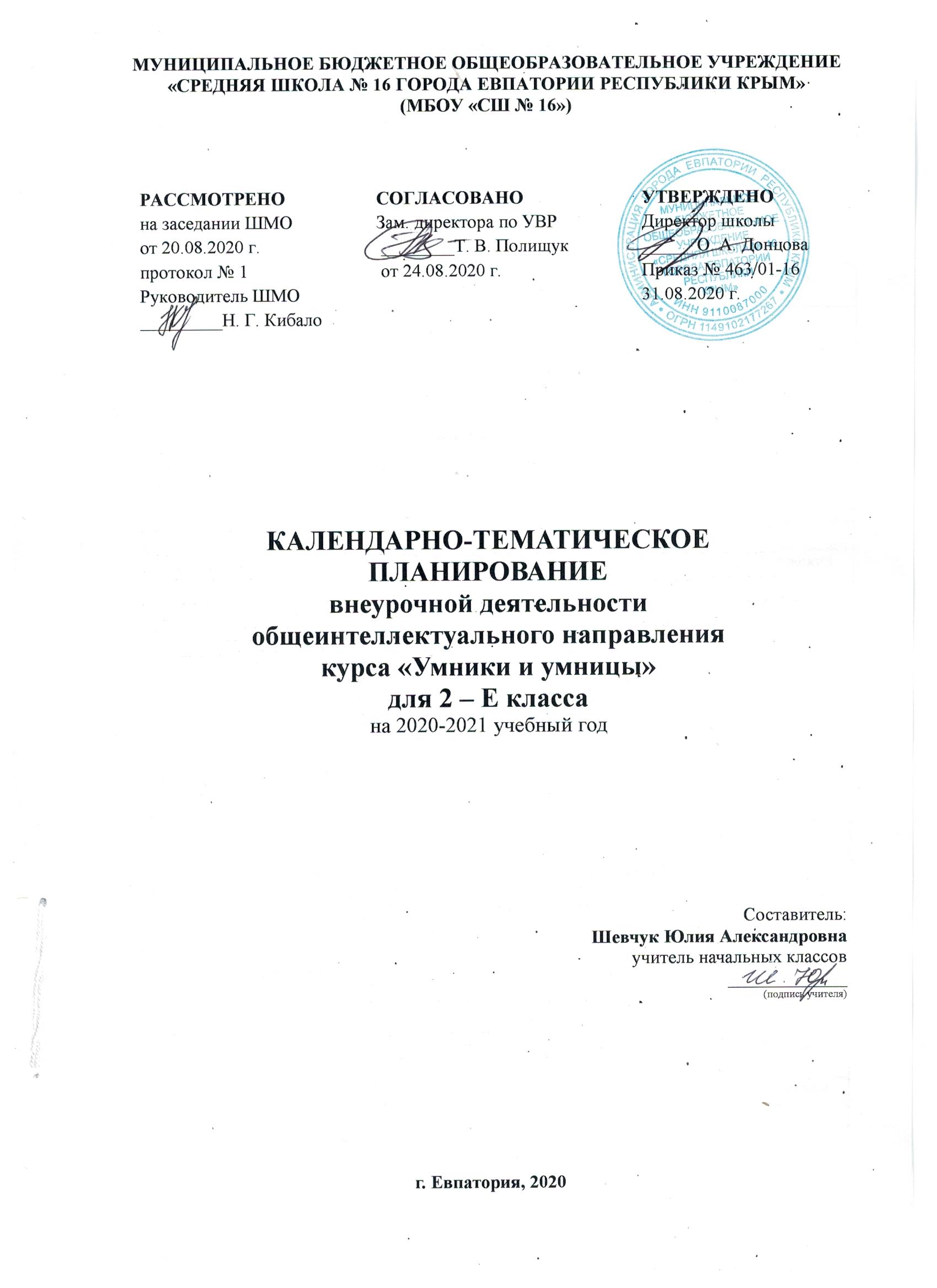 № п/п№ п/пДатаДатаТема занятияпланфактпланфактТема занятия103.09Выявление уровня развития внимания, восприятия.204.09Выявление уровня развития воображения, памяти и мышления.310.09Развитие концентрации внимания. Совершенствование мыслительных операций. 411.09Развитие аналитических способностей и способности рассуждать517.09Тренировка внимания. Совершенствование мыслительных операций. 618.09Развитие аналитических способностей и способности рассуждать724.09Тренировка слуховой памяти. Совершенствование мыслительных операций. 825.09Развитие аналитических способностей и способности рассуждать901.10Тренировка зрительной памяти. Совершенствование мыслительных операций.  1002.10Развитие аналитических способностей и способности рассуждать1108.10Развитие логического мышления. 1209.10Обучение поиску закономерностей. Развитие аналитических способностей и способности рассуждать1315.10Совершенствование воображения. Развитие наглядно-образного мышления. 1416.10Ребусы. Задание по перекладыванию спичек.1522.10Развитие быстроты реакции. 1623.10Совершенствование мыслительных операций. Развитие аналитических способностей и способности рассуждать1729.10Развитие концентрации внимания. Совершенствование мыслительных операций. 1830.10Развитие аналитических способностей и способности рассуждать1912.11Тренировка внимания. 2013.11Совершенствование мыслительных операций. Развитие аналитических способностей и способности рассуждать2119.11Тренировка слуховой памяти. Совершенствование мыслительных операций. 2220.11Развитие аналитических способностей и способности рассуждать2326.11Тренировка зрительной памяти. 2427.11Совершенствование мыслительных операций. Развитие аналитических способностей и способности рассуждать2503.12Развитие логического мышления. 2604.12Обучение поиску закономерностей. Развитие аналитических способностей и способности рассуждать2710.12Совершенствование воображения. 2811.12Развитие наглядно-образного мышления. Ребусы. Задание по перекладыванию спичек.2917.12Развитие быстроты реакции. 3018.12Совершенствование мыслительных операций. Развитие аналитических способностей и способности рассуждать3124.12Развитие концентрации внимания. Совершенствование мыслительных операций. 3225.12Развитие аналитических способностей и способности рассуждать3314.01Тренировка внимания. 3415.01Совершенствование мыслительных операций. Развитие аналитических способностей и способности рассуждать3521.01Тренировка слуховой памяти. Совершенствование мыслительных операций. 3622.01Развитие аналитических способностей и способности рассуждать.3728.01Тренировка зрительной памяти. 3829.01Совершенствование мыслительных операций. Развитие аналитических способностей и способности рассуждать3904.02Развитие логического мышления. 4005.02Обучение поиску закономерностей. Развитие аналитических способностей и способности рассуждать4111.02Совершенствование воображения. Развитие наглядно-образного мышления. 4212.02Ребусы. Задание по перекладыванию спичек.4318.09Развитие быстроты реакции. Совершенствование мыслительных операций. 4419.02Развитие аналитических способностей и способности рассуждать.4525.02Развитие концентрации внимания. 4626.02Совершенствование мыслительных операций. Развитие аналитических способностей и способности рассуждать4704.03Тренировка внимания. Совершенствование мыслительных операций. 4805.03Развитие способности рассуждать4911.03Тренировка слуховой памяти. 5012.03Совершенствование мыслительных операций. Развитие аналитических способностей5119.03Тренировка зрительной памяти. Совершенствование мыслительных операций. 5201.04Развитие способности рассуждать5302.04Развитие логического мышления. 5408.04Обучение поиску закономерностей. Развитие аналитических способностей5509.04Совершенствование воображения. 5615.04Развитие наглядно-образного мышления. Ребусы. Задания по перекладыванию спичек5716.04Развитие быстроты реакции. Совершенствование мыслительных операций. 5822.04Развитие способности рассуждать5923.04Развитие концентрации внимания. Совершенствование мыслительных операций. 6029.04Развитие аналитических способностей. Выявление уровня развития внимания, восприятия, воображения, памяти и мышления на конец учебного года6130.04Тренировка внимания. 6206.04Совершенствование мыслительных операций. Развитие способности рассуждать6307.04Тренировка слуховой памяти. Совершенствование мыслительных операций.6414.04Развитие аналитических способностей6520.04Тренировка зрительной памяти. Совершенствование мыслительных операцийРазвитие способности рассуждать. 6621.04Совершенствование воображения. Развитие наглядно-образного мышления. Ребусы. Задание по перекладыванию спичек.67Развитие логического мышления. Обучение поиску закономерностей. Развитие аналитических способностей. 68Выявление уровня развития внимания, восприятия, воображения, памяти и мышления на конец учебного года.